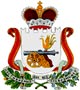 ДЕМИДОВСКИЙ РАЙОННЫЙ СОВЕТ ДЕПУТАТОВ РЕШЕНИЕот 27 декабря 2022г                                                                                             № 120Об утверждении структуры Администрации муниципального образования «Демидовский район» Смоленской областиВ соответствии с Уставом муниципального образования «Демидовский район» Смоленской области, Демидовский районный Совет депутатовРЕШИЛ:1. Утвердить прилагаемую структуру Администрации муниципального образования «Демидовский район» Смоленской области.2. Признать утратившим силу решение Демидовского районного Совета депутатов от 21.11.2019 № 34 «Об утверждении структуры Администрации муниципального образования «Демидовский район» Смоленской области».3. Настоящее решение вступает в силу с 1 января 2023 года.Председатель Демидовскогорайонного Совета депутатов                                		                              В.П. Козлов						             